By signing below, I understand and agree to be bound by the terms and conditions of SuperValu TidyTowns and agree to our details being released to; INWK Printers, Railway House, The Waterways, Sallins, Co. Kildare for the purpose of posting invitations, entry forms, results books or other documentation for the purpose of organising and promoting the SuperValu TidyTowns Competition and other related initiatives and also to the TidyTowns Adjudicators as part of the Entry Form upon which their adjudication is based.Signed:									Date:				For more information on The Big Scoop, a national dog fouling campaign by Dogs Trust, please visit: https://www.dogstrust.ie/whats-happening/issues-campaigns/the-big-scoop/ 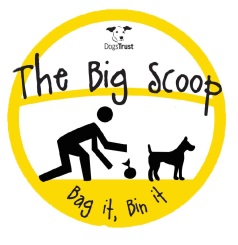 Application for Tidy Towns 'The Big Scoop' Special Category AwardApplication for Tidy Towns 'The Big Scoop' Special Category AwardApplication for Tidy Towns 'The Big Scoop' Special Category AwardApplication for Tidy Towns 'The Big Scoop' Special Category AwardApplication for Tidy Towns 'The Big Scoop' Special Category AwardApplication for Tidy Towns 'The Big Scoop' Special Category AwardApplication for Tidy Towns 'The Big Scoop' Special Category AwardApplication for Tidy Towns 'The Big Scoop' Special Category AwardApplication for Tidy Towns 'The Big Scoop' Special Category AwardApplication for Tidy Towns 'The Big Scoop' Special Category AwardApplication for Tidy Towns 'The Big Scoop' Special Category AwardApplication for Tidy Towns 'The Big Scoop' Special Category AwardApplication for Tidy Towns 'The Big Scoop' Special Category AwardApplication for Tidy Towns 'The Big Scoop' Special Category AwardApplication for Tidy Towns 'The Big Scoop' Special Category AwardApplication for Tidy Towns 'The Big Scoop' Special Category AwardApplication for Tidy Towns 'The Big Scoop' Special Category AwardApplication for Tidy Towns 'The Big Scoop' Special Category AwardApplication for Tidy Towns 'The Big Scoop' Special Category AwardApplication for Tidy Towns 'The Big Scoop' Special Category AwardApplication for Tidy Towns 'The Big Scoop' Special Category AwardApplication for Tidy Towns 'The Big Scoop' Special Category AwardApplication for Tidy Towns 'The Big Scoop' Special Category AwardApplication for Tidy Towns 'The Big Scoop' Special Category AwardApplication for Tidy Towns 'The Big Scoop' Special Category AwardApplication for Tidy Towns 'The Big Scoop' Special Category AwardApplication for Tidy Towns 'The Big Scoop' Special Category AwardApplication for Tidy Towns 'The Big Scoop' Special Category AwardApplication for Tidy Towns 'The Big Scoop' Special Category AwardApplication for Tidy Towns 'The Big Scoop' Special Category AwardName of your Town/Area/Village:Name of your Town/Area/Village:Name of your Town/Area/Village:Name of your Town/Area/Village:County:County:County:County:Please circle your region:Please circle your region:Please circle your region:Please circle your region:Midland & East	North West & West		South West & Mid-West	South East	Midland & East	North West & West		South West & Mid-West	South East	Midland & East	North West & West		South West & Mid-West	South East	Midland & East	North West & West		South West & Mid-West	South East	Midland & East	North West & West		South West & Mid-West	South East	Midland & East	North West & West		South West & Mid-West	South East	Midland & East	North West & West		South West & Mid-West	South East	Midland & East	North West & West		South West & Mid-West	South East	Midland & East	North West & West		South West & Mid-West	South East	Midland & East	North West & West		South West & Mid-West	South East	Midland & East	North West & West		South West & Mid-West	South East	Midland & East	North West & West		South West & Mid-West	South East	Organisation Name:Organisation Name:Organisation Name:Organisation Name:Contact Name:Contact Name:Contact Name:Contact Name:Organisation Address:Organisation Address:Organisation Address:Organisation Address:Phone Number:Phone Number:Phone Number:Phone Number:Email Address:Email Address:Email Address:Email Address:Please tick your population category and enter your actual population (based on the latest census). If you are
unsure please check with the central statistics office, www.cso.ie or your Local Authority. Your adjudicator may check you have entered the correct category.Please tick your population category and enter your actual population (based on the latest census). If you are
unsure please check with the central statistics office, www.cso.ie or your Local Authority. Your adjudicator may check you have entered the correct category.Please tick your population category and enter your actual population (based on the latest census). If you are
unsure please check with the central statistics office, www.cso.ie or your Local Authority. Your adjudicator may check you have entered the correct category.Please tick your population category and enter your actual population (based on the latest census). If you are
unsure please check with the central statistics office, www.cso.ie or your Local Authority. Your adjudicator may check you have entered the correct category.Please tick your population category and enter your actual population (based on the latest census). If you are
unsure please check with the central statistics office, www.cso.ie or your Local Authority. Your adjudicator may check you have entered the correct category.Please tick your population category and enter your actual population (based on the latest census). If you are
unsure please check with the central statistics office, www.cso.ie or your Local Authority. Your adjudicator may check you have entered the correct category.Please tick your population category and enter your actual population (based on the latest census). If you are
unsure please check with the central statistics office, www.cso.ie or your Local Authority. Your adjudicator may check you have entered the correct category.Please tick your population category and enter your actual population (based on the latest census). If you are
unsure please check with the central statistics office, www.cso.ie or your Local Authority. Your adjudicator may check you have entered the correct category.Please tick your population category and enter your actual population (based on the latest census). If you are
unsure please check with the central statistics office, www.cso.ie or your Local Authority. Your adjudicator may check you have entered the correct category.Please tick your population category and enter your actual population (based on the latest census). If you are
unsure please check with the central statistics office, www.cso.ie or your Local Authority. Your adjudicator may check you have entered the correct category.Please tick your population category and enter your actual population (based on the latest census). If you are
unsure please check with the central statistics office, www.cso.ie or your Local Authority. Your adjudicator may check you have entered the correct category.Please tick your population category and enter your actual population (based on the latest census). If you are
unsure please check with the central statistics office, www.cso.ie or your Local Authority. Your adjudicator may check you have entered the correct category.Please tick your population category and enter your actual population (based on the latest census). If you are
unsure please check with the central statistics office, www.cso.ie or your Local Authority. Your adjudicator may check you have entered the correct category.Please tick your population category and enter your actual population (based on the latest census). If you are
unsure please check with the central statistics office, www.cso.ie or your Local Authority. Your adjudicator may check you have entered the correct category.Please tick your population category and enter your actual population (based on the latest census). If you are
unsure please check with the central statistics office, www.cso.ie or your Local Authority. Your adjudicator may check you have entered the correct category.Please tick your population category and enter your actual population (based on the latest census). If you are
unsure please check with the central statistics office, www.cso.ie or your Local Authority. Your adjudicator may check you have entered the correct category.Please tick your population category and enter your actual population (based on the latest census). If you are
unsure please check with the central statistics office, www.cso.ie or your Local Authority. Your adjudicator may check you have entered the correct category.Please tick your population category and enter your actual population (based on the latest census). If you are
unsure please check with the central statistics office, www.cso.ie or your Local Authority. Your adjudicator may check you have entered the correct category.Please tick your population category and enter your actual population (based on the latest census). If you are
unsure please check with the central statistics office, www.cso.ie or your Local Authority. Your adjudicator may check you have entered the correct category.Please tick your population category and enter your actual population (based on the latest census). If you are
unsure please check with the central statistics office, www.cso.ie or your Local Authority. Your adjudicator may check you have entered the correct category.Please tick your population category and enter your actual population (based on the latest census). If you are
unsure please check with the central statistics office, www.cso.ie or your Local Authority. Your adjudicator may check you have entered the correct category.Please tick your population category and enter your actual population (based on the latest census). If you are
unsure please check with the central statistics office, www.cso.ie or your Local Authority. Your adjudicator may check you have entered the correct category.Please tick your population category and enter your actual population (based on the latest census). If you are
unsure please check with the central statistics office, www.cso.ie or your Local Authority. Your adjudicator may check you have entered the correct category.Please tick your population category and enter your actual population (based on the latest census). If you are
unsure please check with the central statistics office, www.cso.ie or your Local Authority. Your adjudicator may check you have entered the correct category.Please tick your population category and enter your actual population (based on the latest census). If you are
unsure please check with the central statistics office, www.cso.ie or your Local Authority. Your adjudicator may check you have entered the correct category.Please tick your population category and enter your actual population (based on the latest census). If you are
unsure please check with the central statistics office, www.cso.ie or your Local Authority. Your adjudicator may check you have entered the correct category.Please tick your population category and enter your actual population (based on the latest census). If you are
unsure please check with the central statistics office, www.cso.ie or your Local Authority. Your adjudicator may check you have entered the correct category.Please tick your population category and enter your actual population (based on the latest census). If you are
unsure please check with the central statistics office, www.cso.ie or your Local Authority. Your adjudicator may check you have entered the correct category.Please tick your population category and enter your actual population (based on the latest census). If you are
unsure please check with the central statistics office, www.cso.ie or your Local Authority. Your adjudicator may check you have entered the correct category.Please tick your population category and enter your actual population (based on the latest census). If you are
unsure please check with the central statistics office, www.cso.ie or your Local Authority. Your adjudicator may check you have entered the correct category.Please tick your population category and enter your actual population (based on the latest census). If you are
unsure please check with the central statistics office, www.cso.ie or your Local Authority. Your adjudicator may check you have entered the correct category.Please tick your population category and enter your actual population (based on the latest census). If you are
unsure please check with the central statistics office, www.cso.ie or your Local Authority. Your adjudicator may check you have entered the correct category.Please enter your actual population here (e.g. 19,999)Please enter your actual population here (e.g. 19,999)Please enter your actual population here (e.g. 19,999)Please enter your actual population here (e.g. 19,999)Please enter your actual population here (e.g. 19,999)Please enter your actual population here (e.g. 19,999)Please enter your actual population here (e.g. 19,999)Please enter your actual population here (e.g. 19,999)Prize Category PopulationPrize Category PopulationPrize Category PopulationPrize Category PopulationPrize Category PopulationVillage□A (Under 200)A (Under 200)A (Under 200)Large TownLarge Town□□E (5,001 to 10,000)E (5,001 to 10,000)E (5,001 to 10,000)E (5,001 to 10,000)□B (201 to 1,000)B (201 to 1,000)B (201 to 1,000)□□F (10,001 to 15,000)F (10,001 to 15,000)F (10,001 to 15,000)F (10,001 to 15,000)Small TownSmall TownSmall Town□C (1,001 to 2,500)C (1,001 to 2,500)C (1,001 to 2,500)Large Urban CentreLarge Urban Centre□□G (15,001 to 25,000)G (15,001 to 25,000)G (15,001 to 25,000)G (15,001 to 25,000)□D (2,501 to 5,000)D (2,501 to 5,000)D (2,501 to 5,000)D (2,501 to 5,000)□□H (25,001 and over)H (25,001 and over)H (25,001 and over)H (25,001 and over)1. Please identify of an area in your village/town where you have found the issue of dog fouling to be particularly problematic. Please provide photos of the area and rough size (square metres) and detail why you want to tackle dog fouling in this area in particular.1. Please identify of an area in your village/town where you have found the issue of dog fouling to be particularly problematic. Please provide photos of the area and rough size (square metres) and detail why you want to tackle dog fouling in this area in particular.1. Please identify of an area in your village/town where you have found the issue of dog fouling to be particularly problematic. Please provide photos of the area and rough size (square metres) and detail why you want to tackle dog fouling in this area in particular.1. Please identify of an area in your village/town where you have found the issue of dog fouling to be particularly problematic. Please provide photos of the area and rough size (square metres) and detail why you want to tackle dog fouling in this area in particular.1. Please identify of an area in your village/town where you have found the issue of dog fouling to be particularly problematic. Please provide photos of the area and rough size (square metres) and detail why you want to tackle dog fouling in this area in particular.1. Please identify of an area in your village/town where you have found the issue of dog fouling to be particularly problematic. Please provide photos of the area and rough size (square metres) and detail why you want to tackle dog fouling in this area in particular.1. Please identify of an area in your village/town where you have found the issue of dog fouling to be particularly problematic. Please provide photos of the area and rough size (square metres) and detail why you want to tackle dog fouling in this area in particular.1. Please identify of an area in your village/town where you have found the issue of dog fouling to be particularly problematic. Please provide photos of the area and rough size (square metres) and detail why you want to tackle dog fouling in this area in particular.1. Please identify of an area in your village/town where you have found the issue of dog fouling to be particularly problematic. Please provide photos of the area and rough size (square metres) and detail why you want to tackle dog fouling in this area in particular.1. Please identify of an area in your village/town where you have found the issue of dog fouling to be particularly problematic. Please provide photos of the area and rough size (square metres) and detail why you want to tackle dog fouling in this area in particular.1. Please identify of an area in your village/town where you have found the issue of dog fouling to be particularly problematic. Please provide photos of the area and rough size (square metres) and detail why you want to tackle dog fouling in this area in particular.1. Please identify of an area in your village/town where you have found the issue of dog fouling to be particularly problematic. Please provide photos of the area and rough size (square metres) and detail why you want to tackle dog fouling in this area in particular.1. Please identify of an area in your village/town where you have found the issue of dog fouling to be particularly problematic. Please provide photos of the area and rough size (square metres) and detail why you want to tackle dog fouling in this area in particular.1. Please identify of an area in your village/town where you have found the issue of dog fouling to be particularly problematic. Please provide photos of the area and rough size (square metres) and detail why you want to tackle dog fouling in this area in particular.1. Please identify of an area in your village/town where you have found the issue of dog fouling to be particularly problematic. Please provide photos of the area and rough size (square metres) and detail why you want to tackle dog fouling in this area in particular.1. Please identify of an area in your village/town where you have found the issue of dog fouling to be particularly problematic. Please provide photos of the area and rough size (square metres) and detail why you want to tackle dog fouling in this area in particular.1. Please identify of an area in your village/town where you have found the issue of dog fouling to be particularly problematic. Please provide photos of the area and rough size (square metres) and detail why you want to tackle dog fouling in this area in particular.1. Please identify of an area in your village/town where you have found the issue of dog fouling to be particularly problematic. Please provide photos of the area and rough size (square metres) and detail why you want to tackle dog fouling in this area in particular.1. Please identify of an area in your village/town where you have found the issue of dog fouling to be particularly problematic. Please provide photos of the area and rough size (square metres) and detail why you want to tackle dog fouling in this area in particular.1. Please identify of an area in your village/town where you have found the issue of dog fouling to be particularly problematic. Please provide photos of the area and rough size (square metres) and detail why you want to tackle dog fouling in this area in particular.1. Please identify of an area in your village/town where you have found the issue of dog fouling to be particularly problematic. Please provide photos of the area and rough size (square metres) and detail why you want to tackle dog fouling in this area in particular.1. Please identify of an area in your village/town where you have found the issue of dog fouling to be particularly problematic. Please provide photos of the area and rough size (square metres) and detail why you want to tackle dog fouling in this area in particular.1. Please identify of an area in your village/town where you have found the issue of dog fouling to be particularly problematic. Please provide photos of the area and rough size (square metres) and detail why you want to tackle dog fouling in this area in particular.1. Please identify of an area in your village/town where you have found the issue of dog fouling to be particularly problematic. Please provide photos of the area and rough size (square metres) and detail why you want to tackle dog fouling in this area in particular.1. Please identify of an area in your village/town where you have found the issue of dog fouling to be particularly problematic. Please provide photos of the area and rough size (square metres) and detail why you want to tackle dog fouling in this area in particular.1. Please identify of an area in your village/town where you have found the issue of dog fouling to be particularly problematic. Please provide photos of the area and rough size (square metres) and detail why you want to tackle dog fouling in this area in particular.1. Please identify of an area in your village/town where you have found the issue of dog fouling to be particularly problematic. Please provide photos of the area and rough size (square metres) and detail why you want to tackle dog fouling in this area in particular.1. Please identify of an area in your village/town where you have found the issue of dog fouling to be particularly problematic. Please provide photos of the area and rough size (square metres) and detail why you want to tackle dog fouling in this area in particular.1. Please identify of an area in your village/town where you have found the issue of dog fouling to be particularly problematic. Please provide photos of the area and rough size (square metres) and detail why you want to tackle dog fouling in this area in particular.1. Please identify of an area in your village/town where you have found the issue of dog fouling to be particularly problematic. Please provide photos of the area and rough size (square metres) and detail why you want to tackle dog fouling in this area in particular.1. Please identify of an area in your village/town where you have found the issue of dog fouling to be particularly problematic. Please provide photos of the area and rough size (square metres) and detail why you want to tackle dog fouling in this area in particular.1. Please identify of an area in your village/town where you have found the issue of dog fouling to be particularly problematic. Please provide photos of the area and rough size (square metres) and detail why you want to tackle dog fouling in this area in particular.2. Please outline how you plan to sustainably and creatively combat the issue of dog fouling in this area (eg. supplying poo bags for the community, installing more bins, community activities, promoting awareness of the issue etc.)2. Please outline how you plan to sustainably and creatively combat the issue of dog fouling in this area (eg. supplying poo bags for the community, installing more bins, community activities, promoting awareness of the issue etc.)2. Please outline how you plan to sustainably and creatively combat the issue of dog fouling in this area (eg. supplying poo bags for the community, installing more bins, community activities, promoting awareness of the issue etc.)2. Please outline how you plan to sustainably and creatively combat the issue of dog fouling in this area (eg. supplying poo bags for the community, installing more bins, community activities, promoting awareness of the issue etc.)2. Please outline how you plan to sustainably and creatively combat the issue of dog fouling in this area (eg. supplying poo bags for the community, installing more bins, community activities, promoting awareness of the issue etc.)2. Please outline how you plan to sustainably and creatively combat the issue of dog fouling in this area (eg. supplying poo bags for the community, installing more bins, community activities, promoting awareness of the issue etc.)2. Please outline how you plan to sustainably and creatively combat the issue of dog fouling in this area (eg. supplying poo bags for the community, installing more bins, community activities, promoting awareness of the issue etc.)2. Please outline how you plan to sustainably and creatively combat the issue of dog fouling in this area (eg. supplying poo bags for the community, installing more bins, community activities, promoting awareness of the issue etc.)2. Please outline how you plan to sustainably and creatively combat the issue of dog fouling in this area (eg. supplying poo bags for the community, installing more bins, community activities, promoting awareness of the issue etc.)2. Please outline how you plan to sustainably and creatively combat the issue of dog fouling in this area (eg. supplying poo bags for the community, installing more bins, community activities, promoting awareness of the issue etc.)2. Please outline how you plan to sustainably and creatively combat the issue of dog fouling in this area (eg. supplying poo bags for the community, installing more bins, community activities, promoting awareness of the issue etc.)2. Please outline how you plan to sustainably and creatively combat the issue of dog fouling in this area (eg. supplying poo bags for the community, installing more bins, community activities, promoting awareness of the issue etc.)2. Please outline how you plan to sustainably and creatively combat the issue of dog fouling in this area (eg. supplying poo bags for the community, installing more bins, community activities, promoting awareness of the issue etc.)2. Please outline how you plan to sustainably and creatively combat the issue of dog fouling in this area (eg. supplying poo bags for the community, installing more bins, community activities, promoting awareness of the issue etc.)2. Please outline how you plan to sustainably and creatively combat the issue of dog fouling in this area (eg. supplying poo bags for the community, installing more bins, community activities, promoting awareness of the issue etc.)2. Please outline how you plan to sustainably and creatively combat the issue of dog fouling in this area (eg. supplying poo bags for the community, installing more bins, community activities, promoting awareness of the issue etc.)2. Please outline how you plan to sustainably and creatively combat the issue of dog fouling in this area (eg. supplying poo bags for the community, installing more bins, community activities, promoting awareness of the issue etc.)2. Please outline how you plan to sustainably and creatively combat the issue of dog fouling in this area (eg. supplying poo bags for the community, installing more bins, community activities, promoting awareness of the issue etc.)2. Please outline how you plan to sustainably and creatively combat the issue of dog fouling in this area (eg. supplying poo bags for the community, installing more bins, community activities, promoting awareness of the issue etc.)2. Please outline how you plan to sustainably and creatively combat the issue of dog fouling in this area (eg. supplying poo bags for the community, installing more bins, community activities, promoting awareness of the issue etc.)2. Please outline how you plan to sustainably and creatively combat the issue of dog fouling in this area (eg. supplying poo bags for the community, installing more bins, community activities, promoting awareness of the issue etc.)2. Please outline how you plan to sustainably and creatively combat the issue of dog fouling in this area (eg. supplying poo bags for the community, installing more bins, community activities, promoting awareness of the issue etc.)2. Please outline how you plan to sustainably and creatively combat the issue of dog fouling in this area (eg. supplying poo bags for the community, installing more bins, community activities, promoting awareness of the issue etc.)2. Please outline how you plan to sustainably and creatively combat the issue of dog fouling in this area (eg. supplying poo bags for the community, installing more bins, community activities, promoting awareness of the issue etc.)2. Please outline how you plan to sustainably and creatively combat the issue of dog fouling in this area (eg. supplying poo bags for the community, installing more bins, community activities, promoting awareness of the issue etc.)2. Please outline how you plan to sustainably and creatively combat the issue of dog fouling in this area (eg. supplying poo bags for the community, installing more bins, community activities, promoting awareness of the issue etc.)2. Please outline how you plan to sustainably and creatively combat the issue of dog fouling in this area (eg. supplying poo bags for the community, installing more bins, community activities, promoting awareness of the issue etc.)2. Please outline how you plan to sustainably and creatively combat the issue of dog fouling in this area (eg. supplying poo bags for the community, installing more bins, community activities, promoting awareness of the issue etc.)2. Please outline how you plan to sustainably and creatively combat the issue of dog fouling in this area (eg. supplying poo bags for the community, installing more bins, community activities, promoting awareness of the issue etc.)2. Please outline how you plan to sustainably and creatively combat the issue of dog fouling in this area (eg. supplying poo bags for the community, installing more bins, community activities, promoting awareness of the issue etc.)2. Please outline how you plan to sustainably and creatively combat the issue of dog fouling in this area (eg. supplying poo bags for the community, installing more bins, community activities, promoting awareness of the issue etc.)2. Please outline how you plan to sustainably and creatively combat the issue of dog fouling in this area (eg. supplying poo bags for the community, installing more bins, community activities, promoting awareness of the issue etc.)3. Please demonstrate how your community group has helped raise awareness of your local dog fouling problem (eg. clean up, signage, information leaflets, classroom visits etc).3. Please demonstrate how your community group has helped raise awareness of your local dog fouling problem (eg. clean up, signage, information leaflets, classroom visits etc).3. Please demonstrate how your community group has helped raise awareness of your local dog fouling problem (eg. clean up, signage, information leaflets, classroom visits etc).3. Please demonstrate how your community group has helped raise awareness of your local dog fouling problem (eg. clean up, signage, information leaflets, classroom visits etc).3. Please demonstrate how your community group has helped raise awareness of your local dog fouling problem (eg. clean up, signage, information leaflets, classroom visits etc).3. Please demonstrate how your community group has helped raise awareness of your local dog fouling problem (eg. clean up, signage, information leaflets, classroom visits etc).3. Please demonstrate how your community group has helped raise awareness of your local dog fouling problem (eg. clean up, signage, information leaflets, classroom visits etc).3. Please demonstrate how your community group has helped raise awareness of your local dog fouling problem (eg. clean up, signage, information leaflets, classroom visits etc).3. Please demonstrate how your community group has helped raise awareness of your local dog fouling problem (eg. clean up, signage, information leaflets, classroom visits etc).3. Please demonstrate how your community group has helped raise awareness of your local dog fouling problem (eg. clean up, signage, information leaflets, classroom visits etc).3. Please demonstrate how your community group has helped raise awareness of your local dog fouling problem (eg. clean up, signage, information leaflets, classroom visits etc).3. Please demonstrate how your community group has helped raise awareness of your local dog fouling problem (eg. clean up, signage, information leaflets, classroom visits etc).3. Please demonstrate how your community group has helped raise awareness of your local dog fouling problem (eg. clean up, signage, information leaflets, classroom visits etc).3. Please demonstrate how your community group has helped raise awareness of your local dog fouling problem (eg. clean up, signage, information leaflets, classroom visits etc).3. Please demonstrate how your community group has helped raise awareness of your local dog fouling problem (eg. clean up, signage, information leaflets, classroom visits etc).3. Please demonstrate how your community group has helped raise awareness of your local dog fouling problem (eg. clean up, signage, information leaflets, classroom visits etc).3. Please demonstrate how your community group has helped raise awareness of your local dog fouling problem (eg. clean up, signage, information leaflets, classroom visits etc).3. Please demonstrate how your community group has helped raise awareness of your local dog fouling problem (eg. clean up, signage, information leaflets, classroom visits etc).3. Please demonstrate how your community group has helped raise awareness of your local dog fouling problem (eg. clean up, signage, information leaflets, classroom visits etc).3. Please demonstrate how your community group has helped raise awareness of your local dog fouling problem (eg. clean up, signage, information leaflets, classroom visits etc).3. Please demonstrate how your community group has helped raise awareness of your local dog fouling problem (eg. clean up, signage, information leaflets, classroom visits etc).3. Please demonstrate how your community group has helped raise awareness of your local dog fouling problem (eg. clean up, signage, information leaflets, classroom visits etc).3. Please demonstrate how your community group has helped raise awareness of your local dog fouling problem (eg. clean up, signage, information leaflets, classroom visits etc).3. Please demonstrate how your community group has helped raise awareness of your local dog fouling problem (eg. clean up, signage, information leaflets, classroom visits etc).3. Please demonstrate how your community group has helped raise awareness of your local dog fouling problem (eg. clean up, signage, information leaflets, classroom visits etc).3. Please demonstrate how your community group has helped raise awareness of your local dog fouling problem (eg. clean up, signage, information leaflets, classroom visits etc).3. Please demonstrate how your community group has helped raise awareness of your local dog fouling problem (eg. clean up, signage, information leaflets, classroom visits etc).3. Please demonstrate how your community group has helped raise awareness of your local dog fouling problem (eg. clean up, signage, information leaflets, classroom visits etc).3. Please demonstrate how your community group has helped raise awareness of your local dog fouling problem (eg. clean up, signage, information leaflets, classroom visits etc).3. Please demonstrate how your community group has helped raise awareness of your local dog fouling problem (eg. clean up, signage, information leaflets, classroom visits etc).3. Please demonstrate how your community group has helped raise awareness of your local dog fouling problem (eg. clean up, signage, information leaflets, classroom visits etc).3. Please demonstrate how your community group has helped raise awareness of your local dog fouling problem (eg. clean up, signage, information leaflets, classroom visits etc).4. Please outline how your project involved the wider community? (eg. did you work with schools, landowners or other groups?).4. Please outline how your project involved the wider community? (eg. did you work with schools, landowners or other groups?).4. Please outline how your project involved the wider community? (eg. did you work with schools, landowners or other groups?).4. Please outline how your project involved the wider community? (eg. did you work with schools, landowners or other groups?).4. Please outline how your project involved the wider community? (eg. did you work with schools, landowners or other groups?).4. Please outline how your project involved the wider community? (eg. did you work with schools, landowners or other groups?).4. Please outline how your project involved the wider community? (eg. did you work with schools, landowners or other groups?).4. Please outline how your project involved the wider community? (eg. did you work with schools, landowners or other groups?).4. Please outline how your project involved the wider community? (eg. did you work with schools, landowners or other groups?).4. Please outline how your project involved the wider community? (eg. did you work with schools, landowners or other groups?).4. Please outline how your project involved the wider community? (eg. did you work with schools, landowners or other groups?).4. Please outline how your project involved the wider community? (eg. did you work with schools, landowners or other groups?).4. Please outline how your project involved the wider community? (eg. did you work with schools, landowners or other groups?).4. Please outline how your project involved the wider community? (eg. did you work with schools, landowners or other groups?).4. Please outline how your project involved the wider community? (eg. did you work with schools, landowners or other groups?).4. Please outline how your project involved the wider community? (eg. did you work with schools, landowners or other groups?).4. Please outline how your project involved the wider community? (eg. did you work with schools, landowners or other groups?).4. Please outline how your project involved the wider community? (eg. did you work with schools, landowners or other groups?).4. Please outline how your project involved the wider community? (eg. did you work with schools, landowners or other groups?).4. Please outline how your project involved the wider community? (eg. did you work with schools, landowners or other groups?).4. Please outline how your project involved the wider community? (eg. did you work with schools, landowners or other groups?).4. Please outline how your project involved the wider community? (eg. did you work with schools, landowners or other groups?).4. Please outline how your project involved the wider community? (eg. did you work with schools, landowners or other groups?).4. Please outline how your project involved the wider community? (eg. did you work with schools, landowners or other groups?).4. Please outline how your project involved the wider community? (eg. did you work with schools, landowners or other groups?).4. Please outline how your project involved the wider community? (eg. did you work with schools, landowners or other groups?).4. Please outline how your project involved the wider community? (eg. did you work with schools, landowners or other groups?).4. Please outline how your project involved the wider community? (eg. did you work with schools, landowners or other groups?).4. Please outline how your project involved the wider community? (eg. did you work with schools, landowners or other groups?).4. Please outline how your project involved the wider community? (eg. did you work with schools, landowners or other groups?).4. Please outline how your project involved the wider community? (eg. did you work with schools, landowners or other groups?).4. Please outline how your project involved the wider community? (eg. did you work with schools, landowners or other groups?).5. Did you engage with your Local Authority or any other agencies in developing your project? If so, please provide details.5. Did you engage with your Local Authority or any other agencies in developing your project? If so, please provide details.5. Did you engage with your Local Authority or any other agencies in developing your project? If so, please provide details.5. Did you engage with your Local Authority or any other agencies in developing your project? If so, please provide details.5. Did you engage with your Local Authority or any other agencies in developing your project? If so, please provide details.5. Did you engage with your Local Authority or any other agencies in developing your project? If so, please provide details.5. Did you engage with your Local Authority or any other agencies in developing your project? If so, please provide details.5. Did you engage with your Local Authority or any other agencies in developing your project? If so, please provide details.5. Did you engage with your Local Authority or any other agencies in developing your project? If so, please provide details.5. Did you engage with your Local Authority or any other agencies in developing your project? If so, please provide details.5. Did you engage with your Local Authority or any other agencies in developing your project? If so, please provide details.5. Did you engage with your Local Authority or any other agencies in developing your project? If so, please provide details.5. Did you engage with your Local Authority or any other agencies in developing your project? If so, please provide details.5. Did you engage with your Local Authority or any other agencies in developing your project? If so, please provide details.5. Did you engage with your Local Authority or any other agencies in developing your project? If so, please provide details.5. Did you engage with your Local Authority or any other agencies in developing your project? If so, please provide details.5. Did you engage with your Local Authority or any other agencies in developing your project? If so, please provide details.5. Did you engage with your Local Authority or any other agencies in developing your project? If so, please provide details.5. Did you engage with your Local Authority or any other agencies in developing your project? If so, please provide details.5. Did you engage with your Local Authority or any other agencies in developing your project? If so, please provide details.5. Did you engage with your Local Authority or any other agencies in developing your project? If so, please provide details.5. Did you engage with your Local Authority or any other agencies in developing your project? If so, please provide details.5. Did you engage with your Local Authority or any other agencies in developing your project? If so, please provide details.5. Did you engage with your Local Authority or any other agencies in developing your project? If so, please provide details.5. Did you engage with your Local Authority or any other agencies in developing your project? If so, please provide details.5. Did you engage with your Local Authority or any other agencies in developing your project? If so, please provide details.5. Did you engage with your Local Authority or any other agencies in developing your project? If so, please provide details.5. Did you engage with your Local Authority or any other agencies in developing your project? If so, please provide details.5. Did you engage with your Local Authority or any other agencies in developing your project? If so, please provide details.5. Did you engage with your Local Authority or any other agencies in developing your project? If so, please provide details.5. Did you engage with your Local Authority or any other agencies in developing your project? If so, please provide details.5. Did you engage with your Local Authority or any other agencies in developing your project? If so, please provide details.6. Did your project have a positive impact on the amount of dog fouling in the selected area? Please provide before, during & after photos to highlight this.6. Did your project have a positive impact on the amount of dog fouling in the selected area? Please provide before, during & after photos to highlight this.6. Did your project have a positive impact on the amount of dog fouling in the selected area? Please provide before, during & after photos to highlight this.6. Did your project have a positive impact on the amount of dog fouling in the selected area? Please provide before, during & after photos to highlight this.6. Did your project have a positive impact on the amount of dog fouling in the selected area? Please provide before, during & after photos to highlight this.6. Did your project have a positive impact on the amount of dog fouling in the selected area? Please provide before, during & after photos to highlight this.6. Did your project have a positive impact on the amount of dog fouling in the selected area? Please provide before, during & after photos to highlight this.6. Did your project have a positive impact on the amount of dog fouling in the selected area? Please provide before, during & after photos to highlight this.6. Did your project have a positive impact on the amount of dog fouling in the selected area? Please provide before, during & after photos to highlight this.6. Did your project have a positive impact on the amount of dog fouling in the selected area? Please provide before, during & after photos to highlight this.6. Did your project have a positive impact on the amount of dog fouling in the selected area? Please provide before, during & after photos to highlight this.6. Did your project have a positive impact on the amount of dog fouling in the selected area? Please provide before, during & after photos to highlight this.6. Did your project have a positive impact on the amount of dog fouling in the selected area? Please provide before, during & after photos to highlight this.6. Did your project have a positive impact on the amount of dog fouling in the selected area? Please provide before, during & after photos to highlight this.6. Did your project have a positive impact on the amount of dog fouling in the selected area? Please provide before, during & after photos to highlight this.6. Did your project have a positive impact on the amount of dog fouling in the selected area? Please provide before, during & after photos to highlight this.6. Did your project have a positive impact on the amount of dog fouling in the selected area? Please provide before, during & after photos to highlight this.6. Did your project have a positive impact on the amount of dog fouling in the selected area? Please provide before, during & after photos to highlight this.6. Did your project have a positive impact on the amount of dog fouling in the selected area? Please provide before, during & after photos to highlight this.6. Did your project have a positive impact on the amount of dog fouling in the selected area? Please provide before, during & after photos to highlight this.6. Did your project have a positive impact on the amount of dog fouling in the selected area? Please provide before, during & after photos to highlight this.6. Did your project have a positive impact on the amount of dog fouling in the selected area? Please provide before, during & after photos to highlight this.6. Did your project have a positive impact on the amount of dog fouling in the selected area? Please provide before, during & after photos to highlight this.6. Did your project have a positive impact on the amount of dog fouling in the selected area? Please provide before, during & after photos to highlight this.6. Did your project have a positive impact on the amount of dog fouling in the selected area? Please provide before, during & after photos to highlight this.6. Did your project have a positive impact on the amount of dog fouling in the selected area? Please provide before, during & after photos to highlight this.6. Did your project have a positive impact on the amount of dog fouling in the selected area? Please provide before, during & after photos to highlight this.6. Did your project have a positive impact on the amount of dog fouling in the selected area? Please provide before, during & after photos to highlight this.6. Did your project have a positive impact on the amount of dog fouling in the selected area? Please provide before, during & after photos to highlight this.6. Did your project have a positive impact on the amount of dog fouling in the selected area? Please provide before, during & after photos to highlight this.6. Did your project have a positive impact on the amount of dog fouling in the selected area? Please provide before, during & after photos to highlight this.6. Did your project have a positive impact on the amount of dog fouling in the selected area? Please provide before, during & after photos to highlight this.7. Please outline the long term benefits that your project will have on the local community.7. Please outline the long term benefits that your project will have on the local community.7. Please outline the long term benefits that your project will have on the local community.7. Please outline the long term benefits that your project will have on the local community.7. Please outline the long term benefits that your project will have on the local community.7. Please outline the long term benefits that your project will have on the local community.7. Please outline the long term benefits that your project will have on the local community.7. Please outline the long term benefits that your project will have on the local community.7. Please outline the long term benefits that your project will have on the local community.7. Please outline the long term benefits that your project will have on the local community.7. Please outline the long term benefits that your project will have on the local community.7. Please outline the long term benefits that your project will have on the local community.7. Please outline the long term benefits that your project will have on the local community.7. Please outline the long term benefits that your project will have on the local community.7. Please outline the long term benefits that your project will have on the local community.7. Please outline the long term benefits that your project will have on the local community.7. Please outline the long term benefits that your project will have on the local community.7. Please outline the long term benefits that your project will have on the local community.7. Please outline the long term benefits that your project will have on the local community.7. Please outline the long term benefits that your project will have on the local community.7. Please outline the long term benefits that your project will have on the local community.7. Please outline the long term benefits that your project will have on the local community.7. Please outline the long term benefits that your project will have on the local community.7. Please outline the long term benefits that your project will have on the local community.7. Please outline the long term benefits that your project will have on the local community.7. Please outline the long term benefits that your project will have on the local community.7. Please outline the long term benefits that your project will have on the local community.7. Please outline the long term benefits that your project will have on the local community.7. Please outline the long term benefits that your project will have on the local community.7. Please outline the long term benefits that your project will have on the local community.7. Please outline the long term benefits that your project will have on the local community.7. Please outline the long term benefits that your project will have on the local community.7. Please provide any additional information or plans for the future.7. Please provide any additional information or plans for the future.7. Please provide any additional information or plans for the future.7. Please provide any additional information or plans for the future.7. Please provide any additional information or plans for the future.7. Please provide any additional information or plans for the future.7. Please provide any additional information or plans for the future.7. Please provide any additional information or plans for the future.7. Please provide any additional information or plans for the future.7. Please provide any additional information or plans for the future.7. Please provide any additional information or plans for the future.7. Please provide any additional information or plans for the future.7. Please provide any additional information or plans for the future.7. Please provide any additional information or plans for the future.7. Please provide any additional information or plans for the future.7. Please provide any additional information or plans for the future.7. Please provide any additional information or plans for the future.7. Please provide any additional information or plans for the future.7. Please provide any additional information or plans for the future.7. Please provide any additional information or plans for the future.7. Please provide any additional information or plans for the future.7. Please provide any additional information or plans for the future.7. Please provide any additional information or plans for the future.7. Please provide any additional information or plans for the future.7. Please provide any additional information or plans for the future.7. Please provide any additional information or plans for the future.7. Please provide any additional information or plans for the future.7. Please provide any additional information or plans for the future.7. Please provide any additional information or plans for the future.7. Please provide any additional information or plans for the future.7. Please provide any additional information or plans for the future.7. Please provide any additional information or plans for the future.Don't forget - Before, During & After photographs must accompany your application (photos of other activities or instruments used etc. are also welcome)Don't forget - Before, During & After photographs must accompany your application (photos of other activities or instruments used etc. are also welcome)Don't forget - Before, During & After photographs must accompany your application (photos of other activities or instruments used etc. are also welcome)Don't forget - Before, During & After photographs must accompany your application (photos of other activities or instruments used etc. are also welcome)Don't forget - Before, During & After photographs must accompany your application (photos of other activities or instruments used etc. are also welcome)Don't forget - Before, During & After photographs must accompany your application (photos of other activities or instruments used etc. are also welcome)Don't forget - Before, During & After photographs must accompany your application (photos of other activities or instruments used etc. are also welcome)Don't forget - Before, During & After photographs must accompany your application (photos of other activities or instruments used etc. are also welcome)Don't forget - Before, During & After photographs must accompany your application (photos of other activities or instruments used etc. are also welcome)Don't forget - Before, During & After photographs must accompany your application (photos of other activities or instruments used etc. are also welcome)Don't forget - Before, During & After photographs must accompany your application (photos of other activities or instruments used etc. are also welcome)Don't forget - Before, During & After photographs must accompany your application (photos of other activities or instruments used etc. are also welcome)Don't forget - Before, During & After photographs must accompany your application (photos of other activities or instruments used etc. are also welcome)Don't forget - Before, During & After photographs must accompany your application (photos of other activities or instruments used etc. are also welcome)Don't forget - Before, During & After photographs must accompany your application (photos of other activities or instruments used etc. are also welcome)Don't forget - Before, During & After photographs must accompany your application (photos of other activities or instruments used etc. are also welcome)Don't forget - Before, During & After photographs must accompany your application (photos of other activities or instruments used etc. are also welcome)Don't forget - Before, During & After photographs must accompany your application (photos of other activities or instruments used etc. are also welcome)Don't forget - Before, During & After photographs must accompany your application (photos of other activities or instruments used etc. are also welcome)Don't forget - Before, During & After photographs must accompany your application (photos of other activities or instruments used etc. are also welcome)Don't forget - Before, During & After photographs must accompany your application (photos of other activities or instruments used etc. are also welcome)Don't forget - Before, During & After photographs must accompany your application (photos of other activities or instruments used etc. are also welcome)Don't forget - Before, During & After photographs must accompany your application (photos of other activities or instruments used etc. are also welcome)Don't forget - Before, During & After photographs must accompany your application (photos of other activities or instruments used etc. are also welcome)Don't forget - Before, During & After photographs must accompany your application (photos of other activities or instruments used etc. are also welcome)Don't forget - Before, During & After photographs must accompany your application (photos of other activities or instruments used etc. are also welcome)Don't forget - Before, During & After photographs must accompany your application (photos of other activities or instruments used etc. are also welcome)Don't forget - Before, During & After photographs must accompany your application (photos of other activities or instruments used etc. are also welcome)Don't forget - Before, During & After photographs must accompany your application (photos of other activities or instruments used etc. are also welcome)Don't forget - Before, During & After photographs must accompany your application (photos of other activities or instruments used etc. are also welcome)Don't forget - Before, During & After photographs must accompany your application (photos of other activities or instruments used etc. are also welcome)Don't forget - Before, During & After photographs must accompany your application (photos of other activities or instruments used etc. are also welcome)Judging the AwardJudging the AwardJudging the AwardJudging the AwardJudging the AwardJudging the AwardJudging the AwardJudging the AwardJudging the AwardJudging the AwardJudging the AwardJudging the AwardJudging the AwardJudging the AwardJudging the AwardJudging the AwardAll entries will be assessed by Dogs Trust Ireland.All entries will be assessed by Dogs Trust Ireland.All entries will be assessed by Dogs Trust Ireland.All entries will be assessed by Dogs Trust Ireland.All entries will be assessed by Dogs Trust Ireland.All entries will be assessed by Dogs Trust Ireland.All entries will be assessed by Dogs Trust Ireland.All entries will be assessed by Dogs Trust Ireland.All entries will be assessed by Dogs Trust Ireland.All entries will be assessed by Dogs Trust Ireland.All entries will be assessed by Dogs Trust Ireland.All entries will be assessed by Dogs Trust Ireland.All entries will be assessed by Dogs Trust Ireland.All entries will be assessed by Dogs Trust Ireland.All entries will be assessed by Dogs Trust Ireland.All entries will be assessed by Dogs Trust Ireland.How to Apply: Please apply by typing/writing this application and posting it to:                            Tidy Towns ‘The Big Scoop’ Special Category Award                            Tidy Towns Unit                            Department of Rural and Community Development                            Government Offices                            Ballina                            Co. Mayo                            F26 E8N6Closing date:    Wednesday 23rd May 2018Tidy Towns Competition Terms and Conditions apply as appropriateHow to Apply: Please apply by typing/writing this application and posting it to:                            Tidy Towns ‘The Big Scoop’ Special Category Award                            Tidy Towns Unit                            Department of Rural and Community Development                            Government Offices                            Ballina                            Co. Mayo                            F26 E8N6Closing date:    Wednesday 23rd May 2018Tidy Towns Competition Terms and Conditions apply as appropriateHow to Apply: Please apply by typing/writing this application and posting it to:                            Tidy Towns ‘The Big Scoop’ Special Category Award                            Tidy Towns Unit                            Department of Rural and Community Development                            Government Offices                            Ballina                            Co. Mayo                            F26 E8N6Closing date:    Wednesday 23rd May 2018Tidy Towns Competition Terms and Conditions apply as appropriateHow to Apply: Please apply by typing/writing this application and posting it to:                            Tidy Towns ‘The Big Scoop’ Special Category Award                            Tidy Towns Unit                            Department of Rural and Community Development                            Government Offices                            Ballina                            Co. Mayo                            F26 E8N6Closing date:    Wednesday 23rd May 2018Tidy Towns Competition Terms and Conditions apply as appropriateHow to Apply: Please apply by typing/writing this application and posting it to:                            Tidy Towns ‘The Big Scoop’ Special Category Award                            Tidy Towns Unit                            Department of Rural and Community Development                            Government Offices                            Ballina                            Co. Mayo                            F26 E8N6Closing date:    Wednesday 23rd May 2018Tidy Towns Competition Terms and Conditions apply as appropriateHow to Apply: Please apply by typing/writing this application and posting it to:                            Tidy Towns ‘The Big Scoop’ Special Category Award                            Tidy Towns Unit                            Department of Rural and Community Development                            Government Offices                            Ballina                            Co. Mayo                            F26 E8N6Closing date:    Wednesday 23rd May 2018Tidy Towns Competition Terms and Conditions apply as appropriateHow to Apply: Please apply by typing/writing this application and posting it to:                            Tidy Towns ‘The Big Scoop’ Special Category Award                            Tidy Towns Unit                            Department of Rural and Community Development                            Government Offices                            Ballina                            Co. Mayo                            F26 E8N6Closing date:    Wednesday 23rd May 2018Tidy Towns Competition Terms and Conditions apply as appropriateHow to Apply: Please apply by typing/writing this application and posting it to:                            Tidy Towns ‘The Big Scoop’ Special Category Award                            Tidy Towns Unit                            Department of Rural and Community Development                            Government Offices                            Ballina                            Co. Mayo                            F26 E8N6Closing date:    Wednesday 23rd May 2018Tidy Towns Competition Terms and Conditions apply as appropriateHow to Apply: Please apply by typing/writing this application and posting it to:                            Tidy Towns ‘The Big Scoop’ Special Category Award                            Tidy Towns Unit                            Department of Rural and Community Development                            Government Offices                            Ballina                            Co. Mayo                            F26 E8N6Closing date:    Wednesday 23rd May 2018Tidy Towns Competition Terms and Conditions apply as appropriateHow to Apply: Please apply by typing/writing this application and posting it to:                            Tidy Towns ‘The Big Scoop’ Special Category Award                            Tidy Towns Unit                            Department of Rural and Community Development                            Government Offices                            Ballina                            Co. Mayo                            F26 E8N6Closing date:    Wednesday 23rd May 2018Tidy Towns Competition Terms and Conditions apply as appropriate